Notificación PaternalConformidad con Derecho Público 114-95, la Sección 1112 (e) (1) (A) (i) - (ii)] y La sección 1112 (e) (1) (B) (ii)]Para: Todos los Padres o GuardasDe: Doral AcademyFecha: 9/13/2023Sujeto: Notificación a Padres de Calificaciones de Profesor/Asistente de ProfesorDe acuerdo con el Acto de Cada Estudiante Logra (ESSA) / "EL DERECHO DE LOS PADRESde saber", esta es una notificación de [ insertan el nombre de la escuela] a cada padre de unestudiante en una escuela de Título I que usted tiene el derecho de solicitar y recibir en unamanera oportuna: a) información de sobre en cuanto a las calificaciones profesionales de losprofesores de aula de su estudiante y/o asistente profesores.La información en cuanto a las calificaciones profesionales de los profesores/ asistenteprofesores de aula de su estudiante incluirá lo siguiente:I. Si el profesor ha encontrado criterios de certificación/calificaciones estatalespara el nivel de grado y especialidades enseñadas:II. Si el profesor da clases bajo la urgencia u otro estado provisional por el cual loscriterios de certificación/calificaciones estatales son renunciados;III. El profesor es adjudicado en el campo de disciplina de la certificación;IV. Si al estudiante le proporcionan servicios los asistente profesores, y de ser así,Su calificaciones [ESSA 1112 (e) (1) (A) (i) - (ii)]Además de la información encima usted será notificado si su estudiante ha sido enseñadodurante cuatro o más semanas consecutivas por un profesor que no encuentra las exigenciasde certificación estatales aplicables en el nivel de grado y especialidad en la cual el profesor hasido adjudicado. [ESSA 1112 (e) (1) (B) (ii)]Los maestros puede cumplir este requisito si el distrito está implementando su política decertificación aprobada de Innovación de masestros del distrito o si el maestro cumple con lasreglas de Certificación asignación de del Estado.Si le gustaría recibir alguna información adicional sobre cualquiera de las cuestiones encima,por favor póngase en contacto con Sra. DeSousa jdesousa@doralacademytx.com 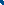 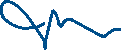 